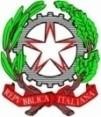 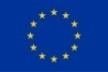 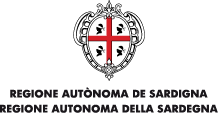 Direzione Didattica Statale “Giovanni Lilliu”Sede: Via Garavetti, 1 - 09129 Cagliari  §  Tel. 070/492737  §  Fax 070/457687 Mail caee09800r@istruzione.it – caee09800r@pec.istruzione.it § Cod. Mecc. CAEE09800RSito www.direzionedidatticagiovannililliu.edu.it § Cod. Fisc. 92168610928È stato facile coordinare i rapporti in continuità fra le varie classi del plesso?       □ SI       □ NO      Se NO, perché?______________________________________________________________________________ È stato facile coordinare i rapporti in continuità tra i vari ordini di scuola?       □ SI       □ NO      Se NO, perché?______________________________________________________________________________ Hai trovato difficoltà a predisporre le variazioni di orario, al fine di sostituire i colleghi assenti?       □ SI       □ NO      Se NO, perché?________________________________________________________________________________      Qual è stato il livello di comunicazione con i colleghi del plesso per quanto riguarda l’entrata posticipata e l’uscita anticipata degli alunni?□ OTTIMO□ BUONO□ SUFFICIENTE□ NON SUFFICIENTE________________________________________________________________________________In che maniera hai esercitato l’azione di sorveglianza del rispetto dei vari regolamenti d’Istituto?□ OTTIMO□ BUONO□ SUFFICIENTE□ NON SUFFICIENTEHai trovato difficoltà nella gestione di permessi brevi, recupero ore  e  conseguente rimodulazione dell’orario interno?□ NO□ SI Se SI, perché?______________________________________________________________________________Come valuti il tuo rapporto di collaborazione con il Dirigente Scolastico?□ OTTIMO□ BUONO□ SUFFICIENTE□ NON SUFFICIENTE________________________________________________________________________________Come valuti il tuo rapporto di collaborazione con il team dirigenziale?□ OTTIMO□ BUONO□ SUFFICIENTE□ NON SUFFICIENTECome valuti il tuo rapporto di collaborazione con il personale di segreteria?□ OTTIMO□ BUONO□ SUFFICIENTE□ NON SUFFICIENTE__________________________________________________________________________Come valuti il tuo rapporto di collaborazione con il personale ATA presente nel tuo plesso?□ OTTIMO□ BUONO□ SUFFICIENTE□ NON SUFFICIENTEPUNTI DI FORZA : _______________________________________________________________   ________________________________________________________________________________ ________________________________________________________________________________ ________________________________________________________________________________  PUNTI DI CRITICITÁ: ___________________________________________________________   _______________________________________________________________________________  _______________________________________________________________________________   _______________________________________________________________________________Il Referente di Plesso__________________MONITORAGGIO FINALE DEI REFERENTI DI PLESSO